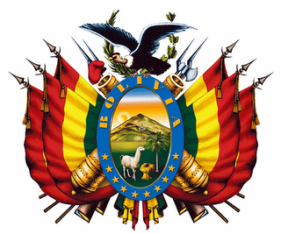 LICITACIÓN PÚBLICA NACIONAL N° 004/2019-1CPRIMERA CONVOCATORIA CÓDIGO BCB: LPN N° 004/2019-1CLICITACIÓN PÚBLICA NACIONAL N° 004/2019-1CPRIMERA CONVOCATORIA CÓDIGO BCB: LPN N° 004/2019-1CLICITACIÓN PÚBLICA NACIONAL N° 004/2019-1CPRIMERA CONVOCATORIA CÓDIGO BCB: LPN N° 004/2019-1CLICITACIÓN PÚBLICA NACIONAL N° 004/2019-1CPRIMERA CONVOCATORIA CÓDIGO BCB: LPN N° 004/2019-1CLICITACIÓN PÚBLICA NACIONAL N° 004/2019-1CPRIMERA CONVOCATORIA CÓDIGO BCB: LPN N° 004/2019-1CLICITACIÓN PÚBLICA NACIONAL N° 004/2019-1CPRIMERA CONVOCATORIA CÓDIGO BCB: LPN N° 004/2019-1CLICITACIÓN PÚBLICA NACIONAL N° 004/2019-1CPRIMERA CONVOCATORIA CÓDIGO BCB: LPN N° 004/2019-1C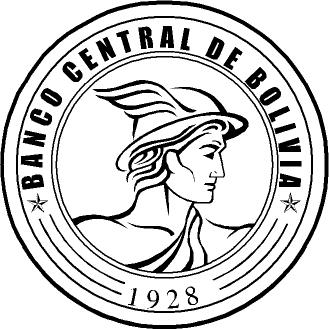 Se convoca públicamente a presentar propuestas para el proceso detallado a continuación, para lo cual los interesados podrán recabar el Documento Base de Contratación (DBC) en el sitio Web del SICOES:Se convoca públicamente a presentar propuestas para el proceso detallado a continuación, para lo cual los interesados podrán recabar el Documento Base de Contratación (DBC) en el sitio Web del SICOES:Se convoca públicamente a presentar propuestas para el proceso detallado a continuación, para lo cual los interesados podrán recabar el Documento Base de Contratación (DBC) en el sitio Web del SICOES:Se convoca públicamente a presentar propuestas para el proceso detallado a continuación, para lo cual los interesados podrán recabar el Documento Base de Contratación (DBC) en el sitio Web del SICOES:Se convoca públicamente a presentar propuestas para el proceso detallado a continuación, para lo cual los interesados podrán recabar el Documento Base de Contratación (DBC) en el sitio Web del SICOES:Se convoca públicamente a presentar propuestas para el proceso detallado a continuación, para lo cual los interesados podrán recabar el Documento Base de Contratación (DBC) en el sitio Web del SICOES:Se convoca públicamente a presentar propuestas para el proceso detallado a continuación, para lo cual los interesados podrán recabar el Documento Base de Contratación (DBC) en el sitio Web del SICOES:Se convoca públicamente a presentar propuestas para el proceso detallado a continuación, para lo cual los interesados podrán recabar el Documento Base de Contratación (DBC) en el sitio Web del SICOES:Se convoca públicamente a presentar propuestas para el proceso detallado a continuación, para lo cual los interesados podrán recabar el Documento Base de Contratación (DBC) en el sitio Web del SICOES:Objeto de la contrataciónObjeto de la contratación:SERVICIO DE LIMPIEZA INTEGRAL DE LOS INMUEBLES DE PROPIEDAD DEL BCB EN LA PAZ SERVICIO DE LIMPIEZA INTEGRAL DE LOS INMUEBLES DE PROPIEDAD DEL BCB EN LA PAZ SERVICIO DE LIMPIEZA INTEGRAL DE LOS INMUEBLES DE PROPIEDAD DEL BCB EN LA PAZ SERVICIO DE LIMPIEZA INTEGRAL DE LOS INMUEBLES DE PROPIEDAD DEL BCB EN LA PAZ CUCECUCE:19-0951-00-996678-1-119-0951-00-996678-1-119-0951-00-996678-1-119-0951-00-996678-1-1Tipo de convocatoriaTipo de convocatoria:Convocatoria NacionalConvocatoria NacionalConvocatoria NacionalConvocatoria NacionalForma de adjudicaciónForma de adjudicación:Por el TotalPor el TotalPor el TotalPor el TotalMétodo de Selección y Adjudicación Método de Selección y Adjudicación :Precio Evaluado más BajoPrecio Evaluado más BajoPrecio Evaluado más BajoPrecio Evaluado más BajoPrecio ReferencialPrecio Referencial:Bs1.740.000,00 (Bs145.000,00 mensual)Bs1.740.000,00 (Bs145.000,00 mensual)Bs1.740.000,00 (Bs145.000,00 mensual)Bs1.740.000,00 (Bs145.000,00 mensual)Encargado de atender consultasEncargado de atender consultas::-Claudia Chura Cruz – Profesional en Compras y Contrataciones (Consultas Administrativas)-Oscar Navarro Venegas – Jefe del Dpto. de Bienes y Servicios (Consultas Técnicas).   -Claudia Chura Cruz – Profesional en Compras y Contrataciones (Consultas Administrativas)-Oscar Navarro Venegas – Jefe del Dpto. de Bienes y Servicios (Consultas Técnicas).   TeléfonoTeléfono::2409090 – Int. 4727 (Consultas Administrativas)                  Int. 4540 (Consultas Técnicas)2409090 – Int. 4727 (Consultas Administrativas)                  Int. 4540 (Consultas Técnicas)FaxFax::26647902664790Correo Electrónico para consultasCorreo Electrónico para consultas::cchura@bcb.gob.bo – mcuba@bcb.gob.bo (Consultas Administrativas) onavarro@bcb.gob.bo  (Consultas Técnicas)cchura@bcb.gob.bo – mcuba@bcb.gob.bo (Consultas Administrativas) onavarro@bcb.gob.bo  (Consultas Técnicas)Presentación de Propuestas Presentación de Propuestas ::Hasta el día lunes 18.11.19 horas 10:00, en Ventanilla Única de Correspondencia ubicada en Planta Baja del Edificio Principal del BCB.Hasta el día lunes 18.11.19 horas 10:00, en Ventanilla Única de Correspondencia ubicada en Planta Baja del Edificio Principal del BCB.Hasta el día lunes 18.11.19 horas 10:00, en Ventanilla Única de Correspondencia ubicada en Planta Baja del Edificio Principal del BCB.Acto de Apertura de Propuestas Acto de Apertura de Propuestas ::El día lunes 18.11.19 horas 10:00 en el piso 7 (Dpto. de Compras y Contrataciones) del Edificio Principal del BCB.El día lunes 18.11.19 horas 10:00 en el piso 7 (Dpto. de Compras y Contrataciones) del Edificio Principal del BCB.El día lunes 18.11.19 horas 10:00 en el piso 7 (Dpto. de Compras y Contrataciones) del Edificio Principal del BCB.